Tip en 13’er – dit næste valg!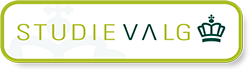 
Gå sammen i grupper på 4. Først udfylder I skemaet. Der er ikke ”rigtige” og ”forkerte” svar. 
Når I er færdige fortsætter i til opgave 2 og 3. 1. Udfyld skemaetUdsagnJaNejAt vælge, hvad jeg skal efter gymnasiet er en stor, vigtig og svær beslutningDet er vigtigere at tale med sine venner om, hvad man vil efter gymnasiet, end at tale med sine forældre eller andre voksne om detJeg føler, at jeg får den rette hjælp til at finde ud af, hvad jeg skal, når jeg er blevet studentJeg udskyder min beslutning om, hvad jeg vil, til jeg er blevet studentFor mig er det vigtigt at have en plan for, hvad jeg skal, når jeg er studentJeg tror på, at jeg nok skal finde noget at lave - også selvom jeg ikke lige nu ved, hvad jeg skalPrestige og status har eller vil få afgørende betydning for mit valg af uddannelse/studiePenge har eller vil få afgørende betydning for mit valg af uddannelse/studieMine interesser har eller vil får afgørende betydning for mit valg af uddannelse/studieJobmuligheder har eller vil få afgørende betydning for mit valg uddannelse/studieJeg kan kun blive lykkelig, hvis jeg finder det rette jobMine karakterer bestemmer, om jeg kan få et lykkeligt livJeg skal have minimum et års pause når jeg er færdig med gymnasiet